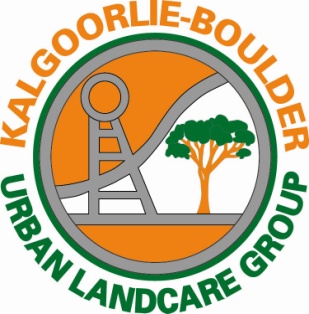 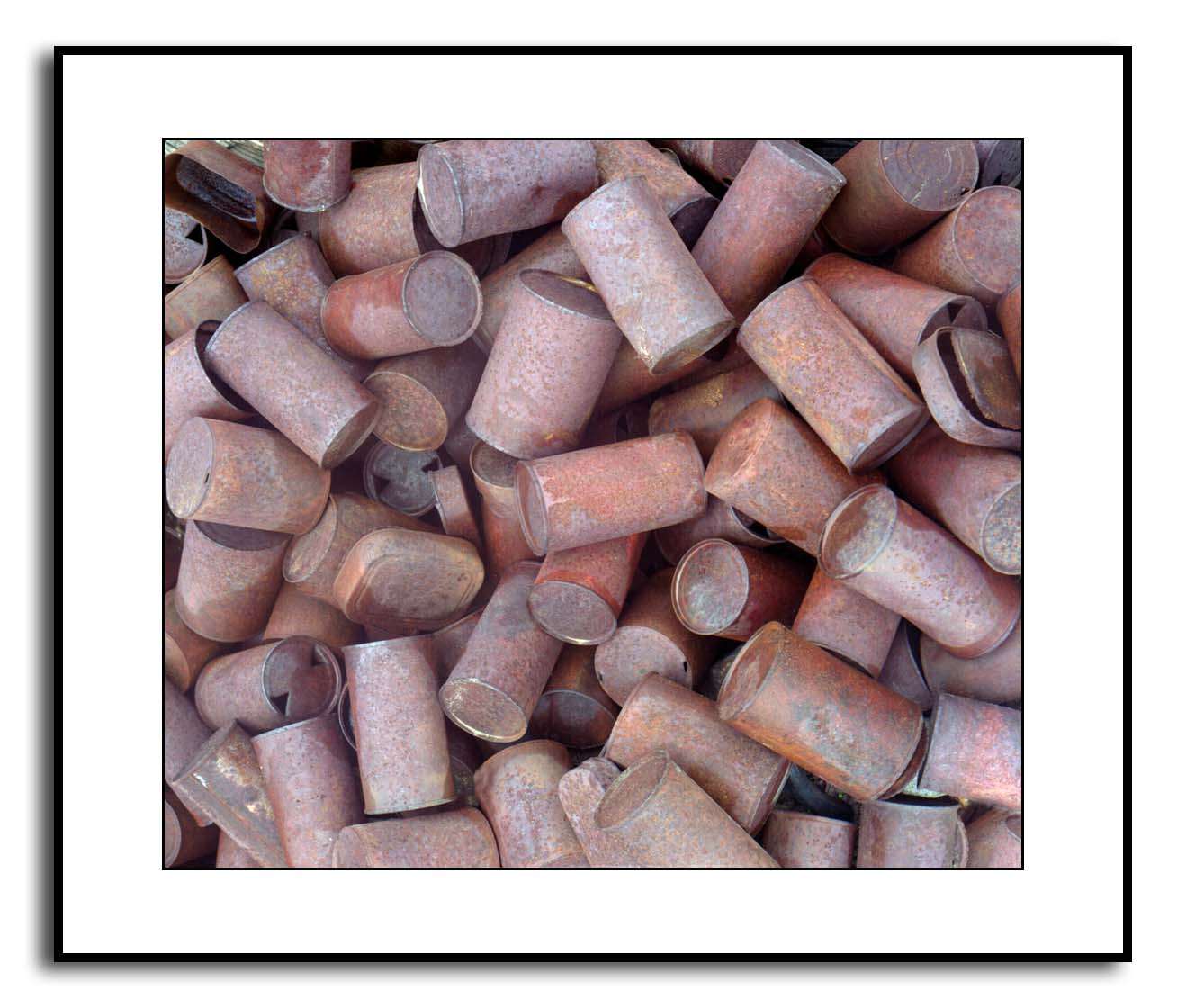 HAPPY NEW YEAR STRAW NOISEMAKER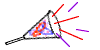 Amaze your friends! Annoy your neighbors!This one is really easy. For a knockout Happy New Year noisemaker that will blast you and your friends right into the next sorry mess of a year. YOU WILL NEED:A plastic Straw -any old straw will do - Transparent straws wrapped in white paper are generally easier to play than, say, the straws from fast food restaurants, which are thicker plastic and have a larger bore. ScissorsShould be good and sharp. Small ones such as Cuticle scissors or Swiss Army Knife Scissors are a plus. A piece of PaperTapePROCEDURE: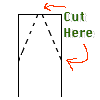 Flatten one end of the straw between your fingers. Really crease it with your fingernails. 2. Cut off the edges with the scissors 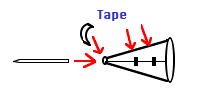 3. Cut the straw in half. Discard the uncut side (or make one for your revelry partner). 4. Shape the paper into a funnel with a hole just big enough for the straw to fit into. 5. Tape the funnel to the end of the straw. How to PlayPut the straw into your mouth with the open parts to the sides. Bite down WITH YOUR LIPS (not teeth) on the straw and blow like crazy. If you get no sound, take these steps: 1. 	Try moving the placement of your lips further down the straw or up. The triangular tips of the straw 	are what vibrate, so don't put your lips on those. 2. 	Make sure there is air going through the straw. Really push the air through using the muscles in 	your stomach (the diaphragm). 3. 	Try flattening the end of the straw again. 4. 	Don't give up! Eventually it will work.... 